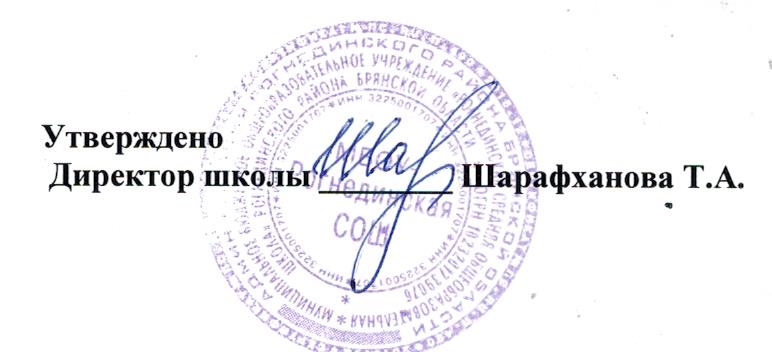 РЕЖИМ  РАБОТЫ  ШКОЛЬНОЙ  СТОЛОВОЙ1-4 классы – 10.10. – 10.30.5,6,7,11  классы – 11.15. – 11.35.8,9,10,11  классы – 12.20. – 12.30.ГПД, дети с ОВЗ , дети инвалиды – 13.15. – 13.25.